Community Simulation Debriefing Guide for NurseThink® vClinicals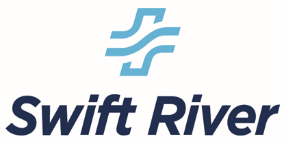 General Debriefing Questions1. Compare this simulation to another client encounter, what was the same? What was different?2. Consider decisions you have made in the past and how they directed your current decisions.3. Tell me a decision you made in this simulation that could have been done differently.4. Tell me about your greatest “ah-ha” moment during this simulation.5. Because of this simulation, how will you change your practice in the future?6. Consider the concept of this illness (perfusion, oxygenation, nutrition, etc.) and explain how it relates to the situation presented.7. What changes in the client’s status would indicate a deterioration? Improvement?9. Tell me the decisions you made that were focused on client safety.10. In what ways could your healthcare team have been utilized in the care of this client?11. How were you able to address the client’s cultural needs?12. If you could do one thing differently, what would it be?Community Health Debriefing QuestionsWhat surprised you about a scenario you completed?What community resources did you use to care for a client?  What additional community resources would you recommend?What financial resources did you use to assist the client? What additional financial resources would you recommend?Consider the windshield survey of this client/their community. What assets were noted in this/these scenario(s)? What community challenges were noted in this/these scenario(s)? What additional data would you like to know?Consider the shoe leather survey of this client/their community. What assets were noted in this/these scenario(s)? What community challenges were noted in this/these scenario(s)? What additional data would you like to know?What core values of public health nursing (Community/Population as Client, Prevention, Partnership, Healthy Environment, and Diversity) were apparent in this/these scenario(s)?How does poverty impact the health and wellbeing of communities?How can a nurse impact the disenfranchisement and marginalization associated with racism? Gender inequities? Stigma related to mental health issues? Other stigmatization?What are the roles of telehealth, technology, and informatics in community health?What personal safety factors must be considered when providing care in the community?